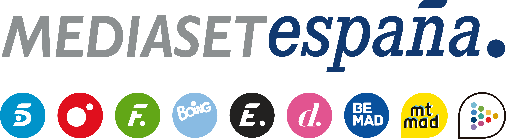 Madrid, 16 de noviembre de 2021Las chicas se enfrentan a su primera hoguera en ‘La Isla de las Tentaciones 4’Además, la ‘luz de la tentación’ se activa por primera vez en Villa Paraíso, en la nueva entrega que Telecinco emitirá este miércoles.Las primeras citas y celebraciones en ambas villas han generado los primeros acercamientos y conexiones. Las imágenes más destacadas de lo sucedido con los chicos en Villa Playa serán visionadas por sus parejas en la primera ceremonia de la hoguera de ‘La isla de las tentaciones 4’ que Telecinco emitirá este miércoles 17 de noviembre a partir de las 22:00 horas.Previamente, Sandra Barneda accede a ambas villas para mostrar algunos detalles de las dos primeras noches de convivencia, lo que desestabiliza la confianza de algunas de las protagonistas de Villa Paraíso y provoca un cambio de actitud en los residentes de Villa Playa, que optan por dejarse llevar. La liberación que alguno de ellos exhibe participando en atrevidos juegos activa por primera vez la ‘luz de la tentación’ en Villa Paraíso.Tras una divertida pool party, un nuevo evento deja al descubierto la atracción entre algunos de los habitantes de Villa Paraíso, que acaban disfrutando de una velada a solas en el jacuzzi. En Villa Playa, por su parte, Nico y Álvaro se acercan cada vez más a sus solteras favoritas, mientras Josué se muestra más cauto con Diriany a la par que Claudia trata de conectar con el malagueño. 